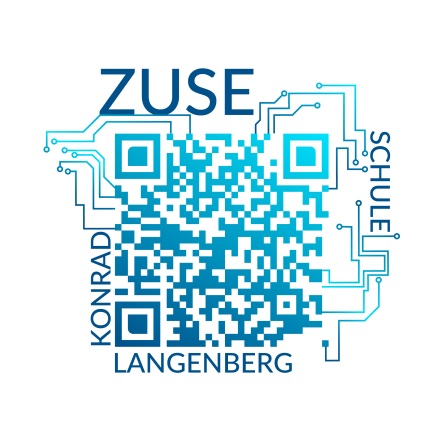 An dieErziehungsberechtigtenaller JahrgangsstufenLiebe Eltern und Erziehungsberechtigte,der für das erste Halbjahr des Schuljahres 2023/24 vorgesehene Beratungstag wird sein amMontag, 20. November 2023 – von 09.00 bis 13.00 Uhr und von 15.00 Uhr bis 19.00 Uhr.Uns ist es wichtig, mit allen Kindern und Ihnen als Erziehungsberechtigte in Ruhe über die Lernentwicklung und den Leistungsstand in den Austausch zu treten, um gemeinsame Absprachen für das zukünftige Tun zu vereinbaren.Der Gesprächstermin ist für Sie und Ihr Kind verbindlich. Sollten Sie dennoch verhindert sein, bitten wir um rechtzeitige Kontaktaufnahme mit dem Klassenlehrer/innenteam.Die Gespräche werden von den Klassenlehrer/innenteams in Abstimmung mit den Fachlehrern/innen Ihres Kindes vorbereitet; sie umfassen sowohl die fachlichen Leistungen wie auch den Stand des Arbeits- und Sozialverhaltens. Bitte vereinbaren Sie deshalb einen Termin bei den Klassenlehrer/innen. Die anderen Kolleginnen und Kollegen stehen Ihnen auch gerne für ein Gespräch zur Verfügung, wenn dies erforderlich sein sollte. Erfragen Sie dann dort ergänzend einen Termin.  In diesem Jahr erfolgt die Anmeldung zum Beratungstag auch wieder digital. Folgende Vorgehensweise beachten Sie bitte:Melden Sie sich mit Ihrem Kind im LMS (Lernmanagementsystem) über das iPad Ihres Kindes an.In der Klassengruppe Ihres Kindes finden Sie unter „Ankündigungen“ den Punkt „Beratungstag“.Wenn Sie diesen anklicken, können Sie einen Termin für die Beratung auswählen.Nachdem Sie Ihre Auswahl gespeichert haben, wird Ihnen Ihr verbindlicher Termin angezeigt.Damit es nicht zu Terminüberschneidungen kommt, können Sie nur Termine wählen, die noch nicht vergeben worden sind.Die digitale  Anmeldung zum Beratungstag wird ab Donnerstag, 09.11.2023 um 16.00 Uhr bis Donnerstag, 16.11.2023 um 08.00 Uhr freigeschaltet sein.Der der Jahrgang 10 wird für das leibliche Wohl sorgen.Bei eventuellen Rückfragen zu dieser Vorgehensweise wenden Sie sich bitte an das Klassenlehrer/innenteam.Schon jetzt wünsche ich Ihnen gewinnbringende und zielführende Gespräche und grüße Sie herzlich.Kaptain, Schulleiterin